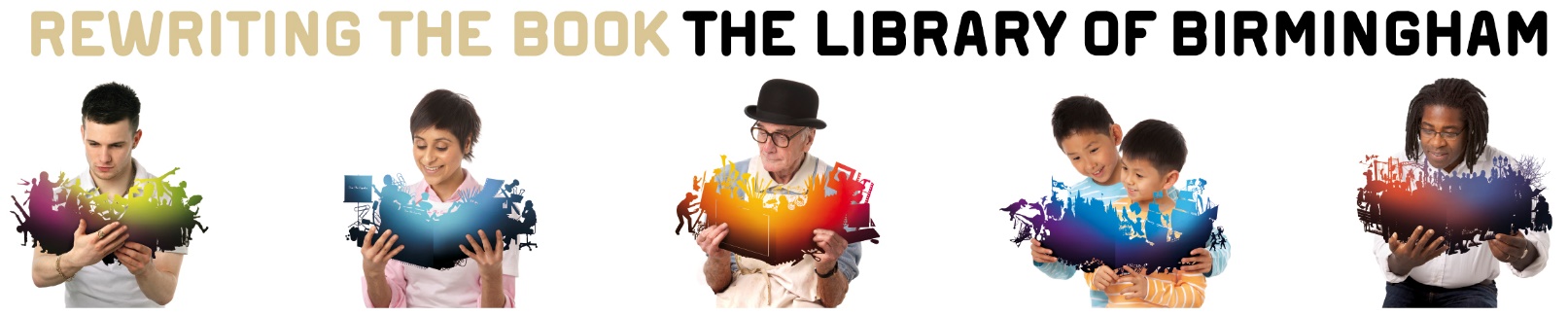 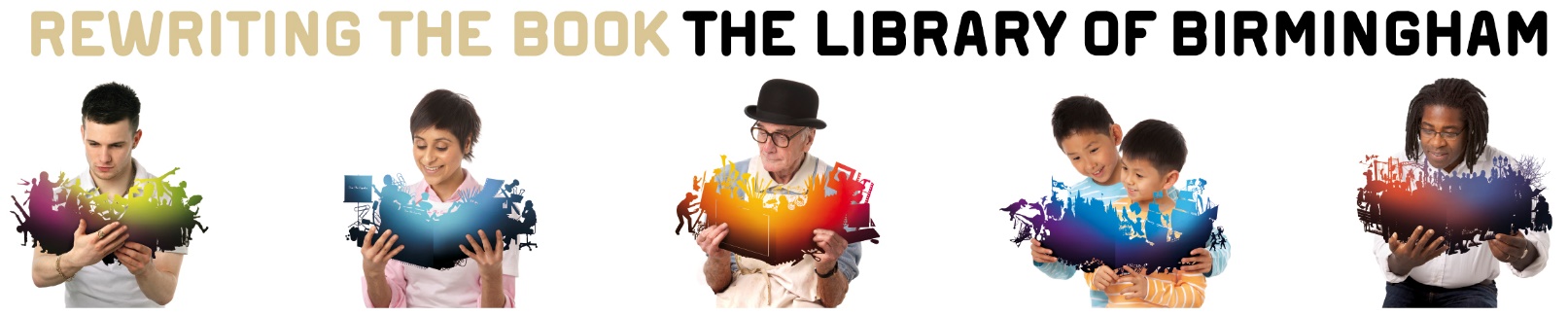 Exhibition Enquiry FormExhibition Enquiry FormIf you would like to work with the Library on a public exhibition, please complete this Enquiry Form and return it to enquiries@libraryofbirmingham.com with the words “COMPLETED EOI” included in the email subject line.If you would like to work with the Library on a public exhibition, please complete this Enquiry Form and return it to enquiries@libraryofbirmingham.com with the words “COMPLETED EOI” included in the email subject line.Contact DetailsContact DetailsName Organisation Status of Organisatione.g. charity, commercial, educational    Phone NumberEmailDate Form CompletedAbout YouAbout YouExhibition budgetWhat overall budget do you have for creating and installing the exhibition?Marketing budget What marketing budget do you have for the exhibition?Funding sourceHow are you funding the exhibition? ExperienceWhat experience do you have of putting on exhibitions?Event DetailsEvent DetailsName of ExhibitionDates of ExhibitionExhibition DescriptionPlease give details about the exhibition including its subject and how it will be physically displayed.VisitorsWho will be attracted to the Library by your exhibition?Expected AttendanceHow many people will visit your exhibition?Promotional StatementProvide a short statement promoting your exhibition (50 words max)How will your exhibition achieve the following?How will your exhibition achieve the following?Feature BirminghamExplain how your exhibition is about Birmingham and its people.Promote learningBriefly describe what people will learn from your exhibition.Link to Library servicesHow will your exhibition connect with other parts the Library?Bring people to the LibraryHow will your exhibition attract new people to the Library?Encourage creativityExplain how your exhibition encourages visitors to be more creative.Connect with Birmingham Describe why your exhibition particularly connects with Birmingham people. Exhibition RequirementsExhibition RequirementsSpacePlease provide exact details of space required.EquipmentPlease list all the equipment that you will provide.StaffHow many members of staff will you make available for the project?MarketingHow will you promote your exhibition?LegalWhat insurance, licences or other legal requirements does your exhibition need?Please complete all sections of this form – incomplete forms cannot be assessed.Please complete all sections of this form – incomplete forms cannot be assessed.